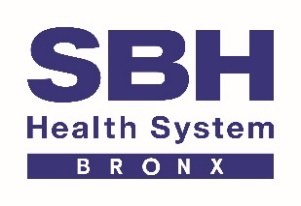 SBH Referral/Consultation Request Form                        Please complete this form and fax to: (718) 690-3391             For questions, call (718) 960-9122 or email cpro@sbhny.orgDate of Request: ______/_______/________	     Patient InformationPatient Name: ____________________________________    Patient Contact Number: (         ) ______ - _________Address: 						    City: 			  State: 	          Zip: __________Date of Birth: ____/____/________       	Gender:    Male      Female      Other (specify) _________________Primary Language:   English    Spanish    Other (specify) ______________________Insurance: __________________________________	        Medicaid #: ________________________________    Insurance Member ID:  ____________________________	        Medicare #: ________________________________    Provider InformationReferring Provider (Please print):                            	________________________________     PCP:   Yes    No   NPI # _____________________________________________Contact number:   (          )   ___________ - _____________   Fax number:   (          )   _________ - _______________Mailing Address: ________________________________________________________________________________Consultation Request
Diagnostic Test or Specialty Service Requested:  _______________________________________________________R/O or Reason for Request: ________________________________________________________________________ ______________________________________________________________________________________________Please fax relevant lab, imaging & other studies along with your referral.